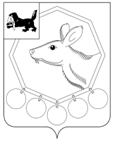 29.08.2017 №119РОССИЙСКАЯ ФЕДЕРАЦИЯИРКУТСКАЯ ОБЛАСТЬ«БАЯНДАЕВСКИЙ РАЙОН»МЭРПОСТАНОВЛЕНИЕО ВНЕСЕНИИ ИЗМЕНЕНИЙ В РЕЕСТР МУНИЦИПАЛЬНЫХ УСЛУГ МО «БАЯНДАЕВСКИЙ РАЙОН», УТВЕРЖДЕННЫЙ ПОСТАНОВЛЕНИЕМ МЭРА МО «БАЯНДАЕВСКИЙ РАЙОН» ОТ 21.01.2014г. № 8 Руководствуясь статьями 33,48 Устава МО «Баяндаевский район», постановлением мэра МО «Баяндаевский район» от 05.12.2014г.№ 232 «Об утверждении Порядка формирования и ведения Реестра муниципальных услуг МО «Баяндаевский район», ПОСТАНОВЛЯЮ:1. Внести в Реестр муниципальных услуг МО «Баяндаевский район», утвержденный постановлением мэра МО «Баяндаевский район» от 21.01.2014г. №8 изменения, изложив в новой редакции;2. Опубликовать настоящее постановление в районной газете «Заря» и разместить на официальном сайте МО «Баяндаевский район» в информационно-телекоммуникационной сети «Интернет»;3. Контроль за исполнением настоящего постановления оставляю за собой.и.о.мэра МО «Баяндаевский район»В.Р. МоноевПриложениеУтвержденпостановлением мэраМО «Баяндаевский район»от 21.01. 2014 г. № 8Реестр муниципальных услуг МО «Баяндаевский район»( в ред. от 23.09.2014г. №171, от 18.12.2014г. №244, от 25.03.2015г. №60, от 29.08.2017г. № 119)Муниципальные услуги, предоставляемые структурными подразделениями администрации МО «Баяндаевский район»                                                                                                                                                                                                                                                                                                                                                                                                                        II.  Услуги, которые являются необходимыми и обязательными для предоставления муниципальных услуг структурными подразделениями администрации МО «Баяндаевский район»Услуги, предоставляемые муниципальными учреждениями и иными организациями, в которых размещается муниципальное задание, подлежащие включению в Реестр муниципальных услуг МО «Баяндаевский район» и предоставляемые в электронной формеНомер (идентификатор)Наименование муниципальной услугиНаименованиеструктурного подразделения администрации района, предоставляющего муниципальную услугу Правовое основание оказания муниципальной услугиЗаявительВозмездность оказания муниципальной услугиВозмездность оказания муниципальной услугиРезультат оказания муниципальной услугиРезультат оказания муниципальной услугиНормативный правовой акт, утверждающий административный регламент предоставления муниципальной услугиПолномочиеПолномочие123456677899Отдел по управлению муниципальным имуществом администрации МО «Баяндаевский район» (далее - администрации района)Отдел по управлению муниципальным имуществом администрации МО «Баяндаевский район» (далее - администрации района)Отдел по управлению муниципальным имуществом администрации МО «Баяндаевский район» (далее - администрации района)Отдел по управлению муниципальным имуществом администрации МО «Баяндаевский район» (далее - администрации района)Отдел по управлению муниципальным имуществом администрации МО «Баяндаевский район» (далее - администрации района)Отдел по управлению муниципальным имуществом администрации МО «Баяндаевский район» (далее - администрации района)Отдел по управлению муниципальным имуществом администрации МО «Баяндаевский район» (далее - администрации района)Отдел по управлению муниципальным имуществом администрации МО «Баяндаевский район» (далее - администрации района)Отдел по управлению муниципальным имуществом администрации МО «Баяндаевский район» (далее - администрации района)Отдел по управлению муниципальным имуществом администрации МО «Баяндаевский район» (далее - администрации района)Отдел по управлению муниципальным имуществом администрации МО «Баяндаевский район» (далее - администрации района)1.1.1Предоставление земельных участков, находящихся на территории муниципального образования «Баяндаевский район», государственная собственность на которые не разграничена, или находящихся в муниципальной собственности, для целей, не связанных со строительствомОтдел по управлению муниципальным имуществом администрации  районаЗемельный Кодекс РФ; Постановление Правительства РФ от 11.11.2002 г. № 808 «Об организации и проведении  торгов по продаже находящихся в государственной или муниципальной собственности земельных участков или права на заключение таких договоров аренды таких земельных участков»; Закон Иркутской области от 12.03.2009 г. № 8-ОЗ «О бесплатном предоставлении земельных участков на территории Иркутской области в собственность граждан»Индивидуальные предприниматели, физические и  юридические лицабесплатнаябесплатнаябесплатная- договор купли-продажи (аренды, права аренды), заключенный с заявителем;- постановление  о предоставлении  земельного участка заявителю собственность бесплатно- уведомление заявителя об отказе в предоставлении муниципальной услугиПостановление мэра от 14.08.2012 г. № 130муниципального района1.1.2Предоставление земельных участков, находящихся на территории муниципального образования «Баяндаевский район», государственная собственность на которые не разграничена, или находящихся в муниципальной собственности, для целей, связанных со строительствомОтдел по управлению муниципальным имуществом администрации  районаЗемельный Кодекс РФ, Постановление Правительства РФ от 11.11.2002 г. № 808 «Об организации и проведении  торгов по продаже находящихся в государственной или муниципальной собственности земельных участков или права на заключение таких договоров аренды таких земельных участков», Закон Иркутской области от 12.03.2009 г. № 8-ОЗ «О бесплатном предоставлении земельных участков на территории Иркутской области в собственность граждан», Решение районной Думы от 27.03.2012 г. № 27/15 «Порядок предоставления бесплатного предоставления земельных участков в собственность граждан», постановление мэра от 27.03.2012 г. № 46 «Порядок учета граждан, имеющих право на бесплатное предоставление земельных участков в собственность»Индивидуальные предприниматели, физические и  юридические лицаБесплатнаяБесплатнаяБесплатная- договор - купли продажи (аренды, права аренды);-  постановление о предоставлении земельного участка в собственность бесплатно;- уведомление заявителя об отказе в предоставлении муниципальной услуги.Постановление мэра от 21.08.2012 г. 146муниципального района1.1.3Предоставление в собственность, постоянное (бессрочное) пользование, в безвозмездное срочное пользование, аренду земельных участков из состава земель, государственная собственность на которые не разграниченаОтдел по управлению муниципальным имуществом администрации  районаЗемельный Кодекс РФ,  Закон Иркутской области от 12.03.2009 г. № 8-ОЗ «О бесплатном предоставлении земельных участков на территории Иркутской области в собственность граждан», Устав муниципального образования «Баяндаевский район»Индивидуальные предприниматели, физические и  юридические лицаБесплатнаяБесплатнаяБесплатная- постановление мэра о предоставлении земельного участка на испрашиваемом праве;- договор купли-продажи земельного участка;- договор аренды земельного участка;- уведомление об отказе в предоставлении муниципальной услугиПостановление мэра от  30.08.2012 г. № 153 муниципального района1.1.4Предоставление в собственность, постоянное (бессрочное) пользование, в безвозмездное срочное пользование, аренду земельных участков, находящихся в муниципальной собственностиОтдел по управлению муниципальным имуществом администрации  районаЗемельный Кодекс РФ, Устав муниципального образования «Баяндаевский район»Физические и  юридические лица, индивидуальные предпринимателиБесплатнаяБесплатнаяБесплатная- постановление мэра о предоставлении  земельного участка на испрашиваемом праве; - договор купли-продажи земельного участка;- договор аренды земельного участка;Постановление мэра от 04.10.2012 г. № 183муниципального района1.1.5Предоставление земельных участков, государственная собственность на которые не разграничена, а также земельных участков, находящихся в муниципальной собственности, на которых расположены здания, строения, сооруженияОтдел по управлению муниципальным имуществом администрации  районаЗемельный Кодекс РФ , Федеральный закон от 25.10.2001 г. № 137-ФЗ «О введении Земельного кодекса РФ», Постановление Правительства РФ от 11.11.2002 г. № 808 «Об организации и проведении  торгов по продаже находящихся в государственной или муниципальной собственности земельных участков или права на заключение таких договоров аренды таких земельных участков»Физические и  юридические лица, имеющие в собственности, безвозмездном пользовании, хозяйственном ведении или оперативном управлении здания, строения, сооружения, в том числе индивидуальные жилые дома и (или) отдельно стоящие капитальные гаражиФизические и  юридические лица, имеющие в собственности, безвозмездном пользовании, хозяйственном ведении или оперативном управлении здания, строения, сооружения, в том числе индивидуальные жилые дома и (или) отдельно стоящие капитальные гаражиБесплатнаяБесплатная- постановление мэра о предоставлении  земельного участка на соответствующем праве;- договор купли-продажи земельного участка;- договор аренды земельного участка;- уведомление об отказе в предоставлении муниципальной услугиПостановление мэра от 28.08.2012 г. № 151муниципального района1.1.6Предоставление земельных участков из земель сельскохозяйственного назначения для создания КФХ и осуществления его деятельностиОтдел по управлению муниципальным имуществом администрации  районаЗемельный Кодекс РФ, Федеральный закон от 11.06.2003 г. № 74-ФЗ «О крестьянском (фермерском) хозяйстве», Постановление Правительства РФ от 11.11.2002 г. № 808 «Об организации и проведении  торгов по продаже находящихся в государственной или муниципальной собственности земельных участков или права на заключение таких договоров аренды таких земельных участков», Закон Иркутской области от 12.03.2009 г. № 8-ОЗ «О бесплатном предоставлении земельных участков на территории Иркутской области в собственность граждан».ИП без образования юридического лицабесплатнаябесплатнаябесплатная- договор аренды сроком не менее пяти лет; - договор купли-продажи;- постановление о предоставлении земельного участка заявителю в собственность бесплатно, при условии, что срок аренды земельного участка составляет не менее пяти лет, арендная плата за земельный участок уплачена в полном объеме;- уведомление заявителя об отказе в предоставлении муниципальной услуги.Постановление мэра от 27.08.2012 г. № 149муниципального района1.1.7Утверждение и выдача схемы расположения земельного участка на кадастровом плане Отдел по управлению муниципальным имуществом администрации  районаЗемельный Кодекс РФ , Федеральный закон от 24.07.2007  г. №221-ФЗ «О государственном кадастре недвижимости», Федеральный закон от 18.06.2001 г. № 78 -ФЗ «О землеустройстве»Индивидуальные предприниматели,физические и  юридические лица БесплатнаяБесплатнаяБесплатная- утвержденная схема расположения земельного участка; -постановление об утверждении схемы земельного участка;- уведомление заявителя об отказе в предоставлении муниципальной услугиПостановление мэра от 28.08.2012 г. № 152муниципального района1.1.8Переоформление права постоянного (бессрочного) пользования на право аренды или право собственности на земельный участокОтдел по управлению муниципальным имуществом администрации  районаЗемельный Кодекс РФ от 25.10.2001 г. № 136-ФЗ, Федеральный закон от 25.10.2001  г. № 137-ФЗ «О введении в действие Земельного кодекса», Приказ Министерства экономического развития РФ от 13.09.2011 г. № 475 «О утверждении перечня документов, необходимых для приобретения прав на земельный участок»Физические и  юридические лицаБесплатнаяБесплатнаяБесплатная-  договор аренды, договор купли продажи- отказ в предоставлении муниципальной услугиПостановление мэра от 30.08.2012 г. № 154муниципального района1.1.9Прием заявлений и выдача документов о согласовании местоположения границ земельных участковОтдел по управлению муниципальным имуществом администрации  районаЗемельный Кодекс РФ от 25.10.2001 г. № 136-ФЗИндивидуальные предприниматели, физические и  юридические лицаБесплатнаяБесплатнаяБесплатная- акт выбора земельного участка; - постановление о предварительном согласовании места размещения объекта;- уведомление заявителя об отказе в предоставлении  муниципальной услугиПостановление мэра от 28.08.2012 г. № 150муниципального района1.1.10Предоставление объектов муниципального нежилого фонда в аренду, безвозмездное пользование без проведения торгов в случаях, предусмотренных действующим законодательством РФОтдел по управлению муниципальным имуществом администрации  районаФедеральный закон от 06.10.2003 г. № 131-ФЗ «Об общих принципах местного самоуправления», Положение о порядке управления и распоряжения муниципальным имуществом, находящимся в муниципальной собственности МО «Баяндаевский район», утвержденный решением Думы от 09.07.2009 г. № 4/12Юридические лица, индивидуальные предприниматели Бесплатная Бесплатная Бесплатная- договор аренды, безвозмездного пользования, иного владения и (или) пользования муниципальным имуществом- отказ в предоставлении услугиПостановление мэра от 22.08.2012 г. № 147муниципального района1.1.11Предоставление в аренду, безвозмездное пользование, иное владение и (или) пользование муниципального имущества (за исключением земельных участков)Отдел по управлению муниципальным имуществом администрации  районаЗакон Иркутской области от 08.11.2010 г. № 107-ОЗ «Об особенностях реализации преимущественного права субъектов малого и среднего предпринимательства на приобретение арендуемого недвижимого имущества, находящегося в государственной собственности  Иркутской области или в муниципальной собственности муниципальных образований Иркутской области» , Положение о порядке управления и распоряжения муниципальным имуществом, находящимся в муниципальной собственности МО «Баяндаевский район», утвержденный решением Думы от 09.07.2009 г. № 4/12Юридические лица, ИП без образования юридического лица Бесплатная Бесплатная Бесплатная- постановление  и договор передачи в аренду, безвозмездное пользование, иное пользование и (или) пользование муниципального имущества; - отказ в предоставлении услугиПостановление мэра от 21.08.2012 г. № 145муниципального района1.1.12Приватизация гражданами объектов муниципального жилищного фондаОтдел по управлению муниципальным имуществом администрации  районаЗакон РФ «О приватизации жилищного фонда РФ» от 04.07.1991 г. № 1541-1, Решение районной Думы от 28.06.2012 г. № 29/3 «Положение о порядке управления и распоряжения муниципальным имуществом, находящимся в муниципальной собственности муниципального образования «Баяндаевский район»Физические лица, занимающие жилые помещения, находящиеся в муниципальной собственности муниципального образования «Баяндаевский район», на основании договоров социального найма (ордера), ранее не приватизировавшие жилые помещения муниципального жилищного фонда, а также несовершеннолетние, приватизировавшие жилые помещения муниципального жилищного фонда, за которыми сохраняется право на приватизацию по достижении ими  совершеннолетияБесплатнаяБесплатнаяБесплатная- договор приватизации;- уведомление заявителя об отказе в предоставлении муниципальной услугиПостановление мэра от 20.10.2016 г. № 188муниципального района1.1.13.Изменение вида разрешенного использования земельного участкаОтдел по управлению муниципальным имуществом администрации  районаГражданский кодекс Российской Федерации; Градостроительный кодекс Российской Федерации; Земельный кодекс Российской Федерации; Устав муниципального образования «Баяндаевский район»Физические и юридические лица, индивидуальные предпринимателиБесплатнаяБесплатнаяБесплатная- постановление об изменении вида разрешенного использования земельного участка;- уведомление заявителя об отказе в предоставлении муниципальной услуги.Постановление мэра от 01.06. 2017г. № 78Муниципального районаАрхивный сектор администрации  районаАрхивный сектор администрации  районаАрхивный сектор администрации  районаАрхивный сектор администрации  районаАрхивный сектор администрации  районаАрхивный сектор администрации  районаАрхивный сектор администрации  районаАрхивный сектор администрации  районаАрхивный сектор администрации  районаАрхивный сектор администрации  районаАрхивный сектор администрации  района1.2.1Информационное обеспечение пользователей в соответствии с их запросамиАрхивный сектор администрации  районаПостановление мэра от 16.04.2009 г. № 9 «Положение архивного сектора администрации МО «Баяндаевский район»Юридические и физические лицаБесплатнаяБесплатнаяБесплатная-  Архивные справки, архивные выписки, копии архивных документов-  Уведомление заявителя о невозможности исполнения запроса ввиду отсутствия документовПостановление мэра от 17.09.2012 г. № 164муниципального района1.2.2Прием архивных документов на хранениеАрхивный сектор администрации  районаЗакон  Иркутской области от 04.04.2008 г. № 4-ОЗ «Об архивном деле в Иркутской области»Юридические лица и физические лицаБесплатнаяБесплатнаяБесплатная- Прием архивных документов на хранение- Отказ в приеме документов на хранениеПостановление мэра от 17.09.2012 г. № 165муниципального района1.2.3Согласование положений об экспертных комиссиях и ведомственных архивах, инструкций по делопроизводству, номенклатур дел организацийАрхивный сектор администрации  районаЗакон  Иркутской области от 04.04.2008 г. № 4-ОЗ «Об архивном деле в Иркутской области»Юридические лицаБесплатнаяБесплатнаяБесплатная- Согласование положений- Отказ в согласованииПостановление мэра от 17.09.2012 г. № 163муниципального района1.2.4Предоставление документов для исследователей в читальный зал архиваАрхивный сектор администрации  районаЗакон  Иркутской области от 04.04.2008 г. № 4-ОЗ «Об архивном деле в Иркутской области»Юридические лица и физические лицаБесплатнаяБесплатнаяБесплатнаяВыдача научно-справочного аппарата, архивных документов, изготовление копий архивных документовПостановление мэра от 14.10.2014 г. № 190муниципального районаОтдел строительства и ЖКХ администрации  районаОтдел строительства и ЖКХ администрации  районаОтдел строительства и ЖКХ администрации  районаОтдел строительства и ЖКХ администрации  районаОтдел строительства и ЖКХ администрации  районаОтдел строительства и ЖКХ администрации  районаОтдел строительства и ЖКХ администрации  районаОтдел строительства и ЖКХ администрации  районаОтдел строительства и ЖКХ администрации  районаОтдел строительства и ЖКХ администрации  районаОтдел строительства и ЖКХ администрации  района1.3.1Выдача разрешений на строительство (за исключением случаев, предусмотренных Градостроительным кодексом Российской Федерации, иными федеральными законами)Отдел строительства и ЖКХ администрации  районаГрадостроительный кодекс РФ;  Постановление Правительства РФ от 24.11.2005 г. № 698 «О форме разрешения на строительство и форме разрешения на ввод объекта в эксплуатацию»; Приказ Министерства регионального развития  РФ от 19.10.2006 г. № 120 «Об утверждении инструкции о порядке заполнения формы разрешения на строительство»;  Устав муниципального образования «Баяндаевский район»Физические и юридические лицаБесплатнаяБесплатнаяБесплатная- разрешения на строительство;- внесение изменений в разрешение на строительство;- продление срока действия разрешения на строительство;- отказ в предоставлении муниципальной услуги.Постановление мэра от 17.09.2012 г. № 170муниципального района1.3.2Выдача разрешений на ввод объекта в эксплуатацию при осуществлении строительства, реконструкции, объектов капитального строительства, расположенных на территории муниципального образования «Баяндаевский район» Отдел строительства и ЖКХ администрации  районаГрадостроительный кодекс РФ;  Постановление Правительства РФ от 24.11.2005 г. № 698 «О форме разрешения на строительство и форме разрешения на ввод объекта в эксплуатацию»; Приказ Министерства регионального развития РФ от 19.10.2006 г. № 121 «Об утверждении инструкции о порядке заполнения формы разрешения на строительство»; Устав муниципального образования «Баяндаевский район»Физические и юридические лицаБесплатнаяБесплатнаяБесплатная- выдача заявителю разрешения на ввод объекта в эксплуатацию;- отказ в выдаче заявителю разрешения на ввод объекта в эксплуатацию;- выдача заявителю дубликата разрешения на ввод объекта в эксплуатацию.Постановление мэра от 17.09.2012 г. № 171муниципального района1.3.3Перевод жилого помещения в нежилое помещение или нежилого помещения в жилое помещение, находящегося на территории муниципального образования «Баяндаевский районОтдел строительства и ЖКХ администрации  районаЖилищный кодекс РФ; Постановление Правительства РФ от 10.08.2005 г. № 502 «Об утверждении формы уведомления о переводе (отказе в переводе)  жилого (нежилого) помещения в нежилое (жилое) помещение»; Устав муниципального образования «Баяндаевский район»Физические и юридические лицаБесплатнаяБесплатнаяБесплатная- выдача решения о переводе жилого помещения в нежилое или нежилого в жилое помещение;- выдача отказа в переводе жилого помещения в нежилое или нежилого в жилое помещение.Постановление мэра от 17.09.2012 г. № 173муниципального района1.3.4Выдача разрешений на установку и эксплуатацию рекламных конструкций, аннулирование таких разрешений, выдача предписаний о демонтаже рекламных конструкций на территории муниципального образования «Баяндаевский район»Отдел строительства и ЖКХ администрации  районаНалоговый  кодекс РФ; Жилищный кодекс РФ; Федеральный закон от 13 марта 2006 года № 38-ФЗ «О рекламе»; Устав МО «Баяндаевский район»;Физические и юридические лицаРазмер государственной пошлины за совершение юридически значимых действий, связанных с выдачей разрешения на установку рекламных конструкций, устанавливается в соответствии с подпунктом 105 пункта 1 статьи 333.33 Налогового кодекса РФРазмер государственной пошлины за совершение юридически значимых действий, связанных с выдачей разрешения на установку рекламных конструкций, устанавливается в соответствии с подпунктом 105 пункта 1 статьи 333.33 Налогового кодекса РФРазмер государственной пошлины за совершение юридически значимых действий, связанных с выдачей разрешения на установку рекламных конструкций, устанавливается в соответствии с подпунктом 105 пункта 1 статьи 333.33 Налогового кодекса РФ- выдача заявителю разрешения на установку и эксплуатацию рекламных конструкций;- отказ в выдаче заявителю разрешения на установку и эксплуатацию рекламных конструкций;- аннулирование разрешения на установку и эксплуатацию рекламной конструкции;-  выдача предписания о демонтаже рекламной конструкцииПостановление мэра от 17.09.2012 г. № 172муниципального района1.3.5Выдача градостроительных планов земельных участков, расположенных на территории муниципального образования «Баяндаевский район»Отдел строительства и ЖКХ администрации  районаГрадостроительный кодекс РФ; Приказ Министерства регионального развития РФ от 10 мая 2011 года № 207 «Об утверждении формы градостроительного плана земельного участка»; Устав МО «Баяндаевский район»;Физические и юридические лицаБесплатнаяБесплатнаяБесплатная- Выдача градостроительного плана земельного участка- Отказ в выдаче градостроительного плана земельного участкаПостановление мэра от 02.10.2012 г. № 181муниципального районаОтдел экономики, торговли и лицензирования администрации  районаОтдел экономики, торговли и лицензирования администрации  районаОтдел экономики, торговли и лицензирования администрации  районаОтдел экономики, торговли и лицензирования администрации  районаОтдел экономики, торговли и лицензирования администрации  районаОтдел экономики, торговли и лицензирования администрации  районаОтдел экономики, торговли и лицензирования администрации  районаОтдел экономики, торговли и лицензирования администрации  районаОтдел экономики, торговли и лицензирования администрации  районаОтдел экономики, торговли и лицензирования администрации  районаОтдел экономики, торговли и лицензирования администрации  района1.4.1Оказание консультационной и информационной помощи субъектам малого и среднего предпринимательстваОтдел экономики, торговли и лицензирования администрации  районаФедеральный закон от 24.07.2007 года № 209-ФЗ «О развитии малого и среднего предпринимательства в Российской Федерации»; Постановлением мэра МО «Баяндаевский район» от 25.02.2015г. № 41  « Об утверждении муниципальной  целевой  программы «Совершенствование механизмов управления экономическим развитием муниципального образования  «Баяндаевский район» на 2015-2017 годы»Субъекты малого и среднего предпринимательстваБесплатнаяБесплатнаяБесплатнаяПредоставление консультационной и информационной  помощи субъектам малого и среднего предпринимательства.Постановление мэра от 13.02.2014г. № 17муниципального района1.4.2Предоставление субсидий на частичное возмещение транспортных расходов юридических лиц и индивидуальных предпринимателей, осуществляющих розничную торговлю и доставку продовольственных товаров в поселения Тухум, Байша, Нагатай муниципального образования «Баяндаевский район» Иркутской области, приравненных к районам Крайнего Севера как местности с ограниченными сроками завоза грузов (продукции)Отдел экономики, торговли и лицензирования администрации  районаПостановлением Правительства Иркутской области  от 30.01.2012 года №15-пп «О порядке предоставления из областного бюджета местным бюджетам субсидий в целях софинансирования расходных обязательств по созданию условий для обеспечения поселений Иркутской области, входящих в состав муниципального района  Иркутской области, услугами торговли»;- Положением о порядке предоставления субсидий на частичное возмещение транспортных расходов юридических лиц и индивидуальных предпринимателей, осуществляющих розничную торговлю и доставку продовольственных товаров, в поселения Тухум, Байша, Нагатай муниципального образования «Баяндаевский район» Иркутской области, приравненных к районам Крайнего Севера как местности с ограниченными сроками завоза грузов (продукции), утвержденным  постановлением мэра МО «Баяндаевский район» от 12.05.2013 года №72. юридические лица или индивидуальные предпринимателиБесплатнаяБесплатнаяБесплатная- перечисление на расчетный счет хозяйствующего субъекта из средств  бюджета   МО «Баяндаевский район» субсидии на частичное возмещение транспортных расходов по доставке продовольственных товаров  в  поселения Тухум, Байша, Нагатай муниципального образования «Баяндаевский район»   (далее - субсидия);-отказ хозяйствующему субъекту в предоставлении субсидии.Постановление мэра от 24.02.2014г. № 29муниципального районаОрганизационно-управленческий комитетОрганизационно-управленческий комитетОрганизационно-управленческий комитетОрганизационно-управленческий комитетОрганизационно-управленческий комитетОрганизационно-управленческий комитетОрганизационно-управленческий комитетОрганизационно-управленческий комитетОрганизационно-управленческий комитетОрганизационно-управленческий комитетОрганизационно-управленческий комитет1.5.1Назначение, перерасчет, индексация и выплата пенсии за выслугу лет гражданам, замещавшим должности муниципальной службыОрганизационно-управленческий комитетФедеральный закон от 02.03.2007 г. № 25-ФЗ «О муниципальной службе в Российской Федерации»; Закон Иркутской области от 15.10.2007 г. № 88-ОЗ «Об отдельных вопросах муниципальной службы в Иркутской областиЗакон Иркутской области 4 апреля 2008 года №3-ОЗ «О перечне должностей, периоды службы (работы) в которых включается в стаж государственной гражданской и муниципальной службы в Иркутской области для назначения пенсии за выслугу лет государственным гражданским  и муниципальным служащим Иркутской области»;Физические лица, замещавшие должности муниципальной службыБесплатнаяБесплатнаяБесплатная- выплата пенсии за выслугу лет;- перерасчет и индексация пенсии за выслугу лет;- приостановление и прекращение выплаты пенсии за выслугу лет;- отказ в назначении и выплате пенсии за выслугу лет.Постановление мэра от 16.07.2014 г. № 133муниципального районаСпециалист по физической культуре, спорту и молодежной политикеСпециалист по физической культуре, спорту и молодежной политикеСпециалист по физической культуре, спорту и молодежной политикеСпециалист по физической культуре, спорту и молодежной политикеСпециалист по физической культуре, спорту и молодежной политикеСпециалист по физической культуре, спорту и молодежной политикеСпециалист по физической культуре, спорту и молодежной политикеСпециалист по физической культуре, спорту и молодежной политикеСпециалист по физической культуре, спорту и молодежной политикеСпециалист по физической культуре, спорту и молодежной политикеСпециалист по физической культуре, спорту и молодежной политике1.6.1Предоставление молодым семьям социальных выплат на приобретение (строительство) жильяСпециалист по физической культуре, спорту и молодежной политикепостановление Правительства Российской Федерации от 17 декабря 2010 года № 1050 «О федеральной целевой программе «Жилище» на 2015 - 2020 годы»;Областная государственная  социальная  программа «Молодым семьям – доступное жилье на 2005 – 2019 годы», утвержденная Постановлением Законодательного собрания Иркутской области от 16 марта 2005 года № 7/26-ЗС;Муниципальная социальная программа Баяндаевского района «Молодым семьям-доступное жилье на 2016-2020 годы», утвержденная постановлением мэра МО «Баяндаевский район» от 05.10.2015 № 145 Физические лицаБесплатнаяБесплатнаяБесплатная- предоставление социальных выплат; - отказ в предоставлении муниципальной услуги.Постановление мэра от 09.11.2016 г. № 203муниципального районаНомер(идентификатор)Наименование услуги, которая является необходимой и обязательной для предоставления муниципальных услуг структурными подразделениями администрации МО «Баяндаевский район»Наименование организации, участвующей в предоставлении муниципальных услуг структурными подразделениями администрации МО «Баяндаевский район»Возмездность оказания услуги12342.1получение технического паспорта объекта капитального строительства, расположенного на земельном участкеОрганизация по техническому учету и (или) технической инвентаризацииПлатно2.2получение документа, подтверждающего заключение договора обязательного страхования гражданской ответственности владельца опасного объекта за причинение вреда в результате аварии на опасном объекте в соответствии с законодательством Российской Федерации об обязательном страховании гражданской ответственности владельца опасного объекта за причинение вреда в результате аварии на опасном объектеСтраховая организацияПлатно2.3получение положительного заключения экспертизы проектной документации объекта капитального строительства (применительно к отдельным этапам строительства в случае, предусмотренном частью 12.1 статьи 48 Градостроительного кодекса Российской Федерации), если такая проектная документация подлежит экспертизе в соответствии со статьей 49 Градостроительного кодекса Российской Федерации  Проектная организацияПлатно2.4получение положительного заключения государственной экспертизы проектной документации в случаях, предусмотренных частью 3.4 статьи 49 Градостроительного кодекса Российской Федерации                                                                             Проектная организацияПлатно2.5получение положительного заключения государственной экологической экспертизы проектной документации в случаях, предусмотренных частью 6 статьи 49 Градостроительного кодекса Российской ФедерацииПроектная организацияПлатно2.6получение копии свидетельства об аккредитации юридического лица, выдавшего положительное заключение негосударственной экспертизы проектной документации, в случае, если представлено заключение негосударственной экспертизы проектной документацииТерриториальный орган Министерства юстиции РФПлатно2.7получение договора поручительства банка за надлежащее исполнение застройщиком обязательств по передаче жилого помещения по договору участия в долевом строительствеБанковская организацияПлатно2.8получение договора страхования гражданской ответственности лица, привлекающего денежные средства для долевого строительства многоквартирного дома и (или) иных объектов недвижимости (застройщика), за неисполнение или ненадлежащее исполнение обязательств по передаче жилого помещения по договору участия в долевом строительствеСтраховая организацияПлатно2.9получение технического паспорта занимаемого муниципального жилого помещенияОрганизация по техническому учету и (или) технической инвентаризацииПлатно2.10получение справки  подтверждающей, что ранее право на приватизацию жилья не было использованоОрганизация по техническому учету и (или) технической инвентаризацииПлатно2.11получение справки  содержащей сведения о потребительских качествах и общей площади жилого помещенияОрганизация по техническому учету и (или) технической инвентаризацииПлатно2.12получение технического паспорта объекта недвижимостиОрганизация по техническому учету и (или) технической инвентаризацииПлатно2.13получение справки о наличии либо отсутствии в собственности заявителя и членов его семьи жилых помещенийОрганизация по техническому учету и (или) технической инвентаризацииПлатно2.14документ, выданный банком или иной организацией, уставом которой предусмотрено предоставление кредитов (займов), о максимально возможной сумме кредита (займа) на приобретение (строительство) жилого помещения, который может быть предоставлен молодой семьеБанковская организацияПлатно2.15схема расположения земельного участка на кадастровой картеМежевая организацияПлатноНомер (идентификатор)Номер (идентификатор)Наименование муниципальной услугиНаименование муниципальной услугиНаименованиемуниципального учреждения и иной организации, предоставляющих муниципальную услугу Правовое основание оказания муниципальной услугиЗаявительВозмездность оказания муниципальной услугиВозмездность оказания муниципальной услугиРезультат оказания муниципальной услугиНормативный правовой акт, утверждающий административный регламент предоставления муниципальной услугиНормативный правовой акт, утверждающий административный регламент предоставления муниципальной услугиПолномочие1122345667889Услуги, оказываемые муниципальными учреждениями образования муниципального образования  «Баяндаевский район»Услуги, оказываемые муниципальными учреждениями образования муниципального образования  «Баяндаевский район»Услуги, оказываемые муниципальными учреждениями образования муниципального образования  «Баяндаевский район»Услуги, оказываемые муниципальными учреждениями образования муниципального образования  «Баяндаевский район»Услуги, оказываемые муниципальными учреждениями образования муниципального образования  «Баяндаевский район»Услуги, оказываемые муниципальными учреждениями образования муниципального образования  «Баяндаевский район»Услуги, оказываемые муниципальными учреждениями образования муниципального образования  «Баяндаевский район»Услуги, оказываемые муниципальными учреждениями образования муниципального образования  «Баяндаевский район»Услуги, оказываемые муниципальными учреждениями образования муниципального образования  «Баяндаевский район»Услуги, оказываемые муниципальными учреждениями образования муниципального образования  «Баяндаевский район»Услуги, оказываемые муниципальными учреждениями образования муниципального образования  «Баяндаевский район»Услуги, оказываемые муниципальными учреждениями образования муниципального образования  «Баяндаевский район»Услуги, оказываемые муниципальными учреждениями образования муниципального образования  «Баяндаевский район»3.1.1.Прием заявлений о зачислении в муниципальные бюджетные дошкольные образовательные учреждения, реализующие основную образовательную программу дошкольного образования МО «Баяндаевский район»Прием заявлений о зачислении в муниципальные бюджетные дошкольные образовательные учреждения, реализующие основную образовательную программу дошкольного образования МО «Баяндаевский район»МКУ «Управление образования Баяндаевского района», муниципальные дошкольные учреждения районаМКУ «Управление образования Баяндаевского района», муниципальные дошкольные учреждения районаЗакон Российской Федерации от 10.07.1992 г. № 3266-1 «Об образовании»Физические лицаБесплатнаяПриказ образовательного учреждения о зачисленииПриказ образовательного учреждения о зачисленииПостановление мэра от 17.09.2012 г. № 158муниципального районамуниципального района3.1.2.Предоставление информации о реализации в образовательных муниципальных учреждениях программ дошкольного, начального общего, основного общего, среднего (полного) общего образования, а также дополнительных общеобразовательных программ на территории муниципального образования «Баяндаевский район»Предоставление информации о реализации в образовательных муниципальных учреждениях программ дошкольного, начального общего, основного общего, среднего (полного) общего образования, а также дополнительных общеобразовательных программ на территории муниципального образования «Баяндаевский район»МКУ «Управление образования Баяндаевского района», муниципальные образовательные учреждения районаМКУ «Управление образования Баяндаевского района», муниципальные образовательные учреждения районаЗакон Российской Федерации от 10.07.1992 г. № 3266-1 «Об образовании»Физические и юридические лицаБесплатнаяПолучение информацииПолучение информацииПостановление мэра от 17.09.2012 г. № 139муниципального районамуниципального района3.1.3.Предоставление информации о текущей успеваемости учащегося, ведение электронного дневника и электронного журнала успеваемостиПредоставление информации о текущей успеваемости учащегося, ведение электронного дневника и электронного журнала успеваемостиМКУ» Управление образования Баяндаевского района», муниципальные общеобразовательные учреждения районаМКУ» Управление образования Баяндаевского района», муниципальные общеобразовательные учреждения районаЗакон РФ от 1.07.1992 г. №3266-1 «Об образовании»Физические лицаБесплатнаяПолучение информацииПолучение информацииПостановление мэра от 17.09.2012 г. № 161 муниципального района муниципального района3.1.4Представление информации об общеобразовательных программах и учебных планах, рабочих программах учебных курсов, предметов, дисциплин (модулей), годовых календарных  учебных графикахПредставление информации об общеобразовательных программах и учебных планах, рабочих программах учебных курсов, предметов, дисциплин (модулей), годовых календарных  учебных графикахМКУ «Управление образования Баяндаевского района», муниципальные общеобразовательные учреждения районаМКУ «Управление образования Баяндаевского района», муниципальные общеобразовательные учреждения районаЗакон Российской Федерации от 10.07.1992 г. № 3266-1 «Об образовании»Физические лицаБесплатная Получение информацииПолучение информацииПостановление мэра от 17.09.2012 г. № 160муниципального районамуниципального района3.1.5.Предоставление информации о порядке проведения государственной (итоговой) аттестации обучающихся, освоивших образовательные программы основного общего и среднего (полного) общего образования, в том числе в форме единого государственного экзамена, а также информации из баз данных субъектов Российской Федерации об участниках единого государственного экзамена и о результатах единого государственного экзаменаПредоставление информации о порядке проведения государственной (итоговой) аттестации обучающихся, освоивших образовательные программы основного общего и среднего (полного) общего образования, в том числе в форме единого государственного экзамена, а также информации из баз данных субъектов Российской Федерации об участниках единого государственного экзамена и о результатах единого государственного экзаменаМКУ «Управление образования Баяндаевского района», муниципальные общеобразовательные учреждения районаМКУ «Управление образования Баяндаевского района», муниципальные общеобразовательные учреждения районаЗакон Российской Федерации от 10.07.1992 г. № 3266-1 «Об образовании», Распоряжение Министерства Иркутской области от 30.12.2010 г. № 1234-мр «Об утверждении организационно-территориальной схемы проведения единого государственного экзамена в Иркутской области в 2011 году»Физические лицаБесплатная Получение информацииПолучение информацииПостановление мэра от 17.09.2012 г. № 160муниципального районамуниципального районаУслуги, оказываемые муниципальными учреждениями культуры муниципального образования  «Баяндаевский район»Услуги, оказываемые муниципальными учреждениями культуры муниципального образования  «Баяндаевский район»Услуги, оказываемые муниципальными учреждениями культуры муниципального образования  «Баяндаевский район»Услуги, оказываемые муниципальными учреждениями культуры муниципального образования  «Баяндаевский район»Услуги, оказываемые муниципальными учреждениями культуры муниципального образования  «Баяндаевский район»Услуги, оказываемые муниципальными учреждениями культуры муниципального образования  «Баяндаевский район»Услуги, оказываемые муниципальными учреждениями культуры муниципального образования  «Баяндаевский район»Услуги, оказываемые муниципальными учреждениями культуры муниципального образования  «Баяндаевский район»Услуги, оказываемые муниципальными учреждениями культуры муниципального образования  «Баяндаевский район»Услуги, оказываемые муниципальными учреждениями культуры муниципального образования  «Баяндаевский район»Услуги, оказываемые муниципальными учреждениями культуры муниципального образования  «Баяндаевский район»Услуги, оказываемые муниципальными учреждениями культуры муниципального образования  «Баяндаевский район»Услуги, оказываемые муниципальными учреждениями культуры муниципального образования  «Баяндаевский район»3.2.1.Предоставление информации о времени и месте проведения театральных представлений, филармонических и эстрадных концертов и гастрольных мероприятий театров и филармоний, киносеансов, анонсы данных мероприятийПредоставление информации о времени и месте проведения театральных представлений, филармонических и эстрадных концертов и гастрольных мероприятий театров и филармоний, киносеансов, анонсы данных мероприятийМКУ «Баяндаевский отдел культуры», МБУК Баяндевский межпоселенческий культурно-спортивный комплекс МКУ «Баяндаевский отдел культуры», МБУК Баяндевский межпоселенческий культурно-спортивный комплекс Распоряжение Правительства Российской Федерации от 25.04.2011 г.  № 729-р «Об утверждении перечня услуг, оказываемых государственными и муниципальными учреждениями и другими организациями, в которых размещается государственное задание (заказ) или муниципальное задание (заказ), подлежащих включению в реестры государственных или муниципальных услуг и предоставляемых в электронной форме»Физические и юридические лицаБесплатная- получение потребителем информации - отказ в предоставлении информации- получение потребителем информации - отказ в предоставлении информацииПостановление мэра от 27.7.2012 г. № 120муниципального районамуниципального района3.2.2.Запись на обзорные, тематические  и интерактивные экскурсии, проводимые на территории МО «Баяндаевский район»Запись на обзорные, тематические  и интерактивные экскурсии, проводимые на территории МО «Баяндаевский район»МКУ «Баяндаевский отдел культуры», МБУК «Этнографический музей» МО «Баяндевский район»МКУ «Баяндаевский отдел культуры», МБУК «Этнографический музей» МО «Баяндевский район»Распоряжение Правительства Российской Федерации от 25.04.2011 г.  № 729-р «Об утверждении перечня услуг, оказываемых государственными и муниципальными учреждениями и другими организациями, в которых размещается государственное задание (заказ) или муниципальное задание (заказ), подлежащих включению в реестры государственных или муниципальных услуг и предоставляемых в электронной форме»Физические и юридические лицаБесплатная- запись заявителя на обзорные, тематические и интерактивные экскурсии;- отказ в предоставлении информации - запись заявителя на обзорные, тематические и интерактивные экскурсии;- отказ в предоставлении информации Постановление мэра от 27.07.2012 г. № 124муниципального районамуниципального района3.2.3Предоставление информации о проведении ярмарок, выставок народного творчества, ремесел на территории муниципального образования «Баяндаевский район»Предоставление информации о проведении ярмарок, выставок народного творчества, ремесел на территории муниципального образования «Баяндаевский район»МКУ «Баяндаевский отдел культуры», МБУК Баяндевский межпоселенческий культурно-спортивный комплекс МКУ «Баяндаевский отдел культуры», МБУК Баяндевский межпоселенческий культурно-спортивный комплекс Распоряжение Правительства Российской Федерации от 25.04.2011 г.  № 729-р «Об утверждении перечня услуг, оказываемых государственными и муниципальными учреждениями и другими организациями, в которых размещается государственное задание (заказ) или муниципальное задание (заказ), подлежащих включению в реестры государственных или муниципальных услуг и предоставляемых в электронной форме»Физические и юридические лицаБесплатная- получение потребителем информации- отказ в предоставлении информации- получение потребителем информации- отказ в предоставлении информацииПостановление мэра от 27.07.2012 г. № 123муниципального районамуниципального района